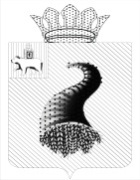 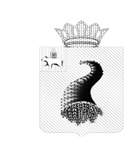 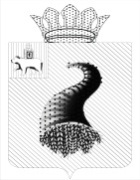 ПОСТАНОВЛЕНИЕГЛАВЫ ГОЛДЫРЕВСКОГО СЕЛЬСКОГО ПОСЕЛЕНИЯ26.09.2013  	                                                                                                               № 103О внесении изменений вадминистративные регламентымуниципальных услуг        Руководствуясь Федеральным законом от 27.07.2010 № 210-ФЗ «Об организации предоставления государственных и муниципальных услуг» и в целях повышения эффективности и общедоступности предоставления  муниципальных услуг населению Голдыревского сельского поселения Администрация Голдыревского сельского поселения ПОСТАНОВЛЯЕТ:                                                                                                                                                              1. Внести в административный регламент по предоставлению муниципальной услуги «Предоставление выписок из реестра муниципальной собственности», утвержденный постановлением администрации Голдыревского сельского поселения   от 24.07.2013 № 73 «Об утверждении административного регламента предоставления муниципальной услуги, предоставляемых администрацией Голдыревского сельского поселения» следующее изменение:       1.1. Раздел 1 дополнить пунктом 1.6. следующего содержания:«1.6. Муниципальная услуга предоставляется при личном участии заявителя или через законных представителей, действующих в силу закона или на основании доверенности. Муниципальная услуга может, предоставляется в электронном виде, по принципу «одного окна», в том числе в многофункциональном центре».         2. Внести в административный регламент по предоставлению муниципальной услуги «Регистрационный учет граждан Российской Федерации по месту пребывания и по месту жительства в пределах Голдыревского сельского поселения», утвержденный постановлением администрации Голдыревского сельского поселения от 24.07.2013 № 71 «Об утверждении административного регламента муниципальных услуг, предоставляемых администрацией Голдыревского сельского поселения» следующие изменения:        2.1. Раздел 1 дополнить пунктом 1.6. следующего содержания:«1.6. Муниципальная услуга предоставляется при личном участии заявителя или через законных представителей, действующих в силу закона или на основании доверенности. Муниципальная услуга может, предоставляется в электронном виде, по принципу «одного окна», в том числе в многофункциональном центре».         3. Внести в административный регламент по предоставлению муниципальной услуги «Предоставление архивных справок, архивных выписок, копий архивных документов, копий правовых актов администрации Голдыревского сельского поселения», утвержденный постановлением администрации Голдыревского сельского поселения от 24.07.2013 № 68 «Об утверждении административного регламента муниципальных услуг, предоставляемых администрацией Голдыревского сельского поселения» следующие изменения:       З.1. Раздел 1 дополнить пунктом 1.5. следующего содержания:«1.5. Муниципальная услуга предоставляется при личном участии заявителя или через законных представителей, действующих в силу закона или на основании доверенности. Муниципальная услуга может, предоставляется в электронном виде, по принципу «одного окна», в том числе в многофункциональном центре». 4. Внести в административный регламент по предоставлению муниципальной услуги «Предоставление сведений о ранее приватизированном имуществе», утвержденный постановлением администрации Голдыревского сельского поселения от 24.07.2013 № 70 «Об утверждении административного регламента муниципальных услуг, предоставляемых администрацией Голдыревского сельского поселения» следующие изменения:  4.1. Раздел 1 дополнить пунктом 1.4. следующего содержания:«1.4. Муниципальная услуга предоставляется при личном участии заявителя или через законных представителей, действующих в силу закона или на основании доверенности. Муниципальная услуга может, предоставляется в электронном виде, по принципу «одного окна», в том числе в многофункциональном центре». 5. Внести в административный регламент по предоставлению муниципальной услуги «Предоставление выписки из похозяйственной книги, о наличии у гражданина права на земельный участок», утвержденный постановлением администрации Голдыревского сельского поселения от 24.07.2013 № 72 «Об утверждении административного регламента муниципальных услуг, предоставляемых администрацией Голдыревского сельского поселения» следующие изменения:  5.1. Раздел 1 дополнить пунктом 1.8. следующего содержания:«1.8. Муниципальная услуга предоставляется при личном участии заявителя или через законных представителей, действующих в силу закона или на основании доверенности. Муниципальная услуга может, предоставляется в электронном виде, по принципу «одного окна», в том числе в многофункциональном центре».         6.  Контроль за исполнением постановления оставляю за собой.  Глава администрации Голдыревского сельского поселения                                        В.Л.Придвижкина